PielikumsMadonas novada pašvaldības domes30.01.2020. lēmumam Nr.40(protokols Nr.3, 4.p.)Nosacījumi zemes ierīcības projekta izstrādei nekustamā īpašuma “Ošupes pamatskola” kadastra numurs 7082 002 0020 sadalīšanai.  Izdoti saskaņā ar Zemes ierīcības likumu un MK 02.08.2016.g. noteikumu Nr.505 13.punktu Projekta robežas.Izstrādājamā zemes ierīcības projekta robežas nekustamā īpašuma “Ošupes pamatskola” kadastra numurs 7082 002 0020, kadastra apzīmējums 7082 002 0020 un kadastra apzīmējums 7082 002 0021, Ošupes pagasts, Madonas novads robežām.   Teritorijas plānotā (atļautā) izmantošana, esošā situācijaAtbilstoši Madonas novada teritorijas plānojumam nekustamā īpašuma “Ošupes pamatskola”,  Ošupes pagasts, Madonas novads: noteikta plānotā (atļautā) izmantošana – Lauku zemes (L1) un Publiskās apbūves teritorija (P) Zemes vienības ir meliorētas.Esošais nekustamā īpašuma lietošana mērķis (NILM)- “Ošupes pamatskola”, Ošupes pagasts, Madonas novads, kadastra apzīmējums 7082 002 0021– Zeme, uz kuras galvenā saimnieciskā darbība ir lauksaimniecība (kods 0101)  un zems vienībai Ošupes pagasts, Madonas novads, kadastra apzīmējums 7082 002 0020 -Izglītības un zinātnes iestāžu apbūve (kods 0901)  Atbilstoši VZD datiem uz zemes vienības noteikti apgrūtinājumi:ekspluatācijas aizsargjoslas teritorija gar elektrisko tīklu gaisvadu līniju ārpus pilsētām un ciemiem ar nominālo spriegumu līdz 20 kilovoltiemekspluatācijas aizsargjoslas teritorija gar valsts vietējiem un pašvaldību autoceļiem lauku apvidosierīkotas ūdensnotekas aizsargjoslas teritorija Projekta mērķis.Zemes ierīcības projekts izstrādājams nekustamā īpašuma “Ošupes pamatskola”, Ošupes pagasts, Madonas novads, kadastra numurs 7082 002 0020, zemes vienības kadastra apzīmējums 7082 002 0020 un  kadastra apzīmējums 7082 002 0021 sadalīšanai. Atdalāmās  zemes gabala robežas nosakāmas saskaņā ar pievienoto zemes vienības sadalījuma skici. (1.pielikums)Nodrošināt piekļūšanu jaunveidojamām zemes vienībām līdz pašvaldības vai valsts autoceļam.Precizēt apgrūtinājumus saskaņā ar Teritorijas plānojumu, robežu plānu un esošajiem apgrūtinājumiem projektējamā teritorijā. Projekta īstenošanas secība. nav nepaciešama. Projekta sastāvs un prasības projekta noformēšanai. Projekta sastāvs atbilstoši Ministru kabineta 2016.gada 2. augusta noteikumiem Nr. 505 „Zemes ierīcības projekta izstrādes noteikumi”Paskaidrojuma rakstsGrafiskā daļa - projekta risinājums kopplānā digitālā veidā uz robežu plāna, ietverot ceļa servitūta izveides teritoriju piekļūšanas nodrošināšanai līdz pašvaldības autoceļam uz Latvijas ģeodēziskajā koordinātu sistēmā LAS-2000,5 ar iekļautu nekustamā īpašuma valsts kadastra reģistra informāciju ar mēroga noteiktību M 1:10 000 vai 1:500 vai 1:1000 vai 1:2500.Projekta izstrādes dokumentācijaProjektu noformē atbilstoši normatīvo aktu prasībām. Digitālais grafiskais materiāls noformējams *.dgn vai *.dwg formātā iesniegšanai pašvaldības topogrāfisko datu bāzes uzturētājam - SIA “Mērniecības datu centrs” zemes ierīcības projekta reģistrēšanai datubāzē. Projekta izstrādes nosacījumi Zemes ierīcības projektu izstrādā zemes ierīcībā sertificēta persona.Zemes ierīcības projekts jāizstrādā saskaņā ar:Zemes ierīcības likumu; MK 02.08.2016. noteikumiem Nr. 505 „Zemes ierīcības projekta izstrādes noteikumi”; Aizsargjoslu likumu;MK 20.06.2006. noteikumiem Nr. 496 „Nekustamā īpašuma lietošanas mērķu klasifikācija un nekustamā īpašuma lietošanas mērķu noteikšanas un maiņas kārtība”;MK 28.09.2010. noteikumiem Nr. 916 „Dokumentu izstrādāšanas un noformēšanas kārtība”;Madonas novada teritorijas plānojumu, Teritorijas izmantošanas un apbūves noteikumiemValsts un pašvaldību institūciju un inženierkomunikāciju izsniegtie nosacījumi zemes ierīcības projekta izstrādei no sekojošām institūcijām:VSIA „Zemkopības ministrijas nekustamie īpašumi”, Latgales meliorācijas nodaļa;Zemes ierīcības projekta grafiskā daļa saskaņojama ar:zemes ierīcības projekta izstrādes ierosinātāju; institūcijām, kuras izsniegušas nosacījumus zemes ierīcības projekta izstrādei;personām, kuru intereses skar projekta risinājumi;Madonas novada Ošupes pagasta pārvaldes vadītāju;Papildus normatīvajos aktos noteiktajam: grafiskajā daļā norāda esošos un plānoto zemes vienību nekustamā īpašuma lietošanas mērķus, tiem piekrītošās platības un adresācijas priekšlikumu;Paskaidrojuma rakstā norāda atkāpes no normām, ja tādas ir, un to pamatojumu.Projekta lietu izstrādātājs iesniedz apstiprināšanai Madonas novada pašvaldībā.1.pielikumsZemes vienības sadalīšanas shēma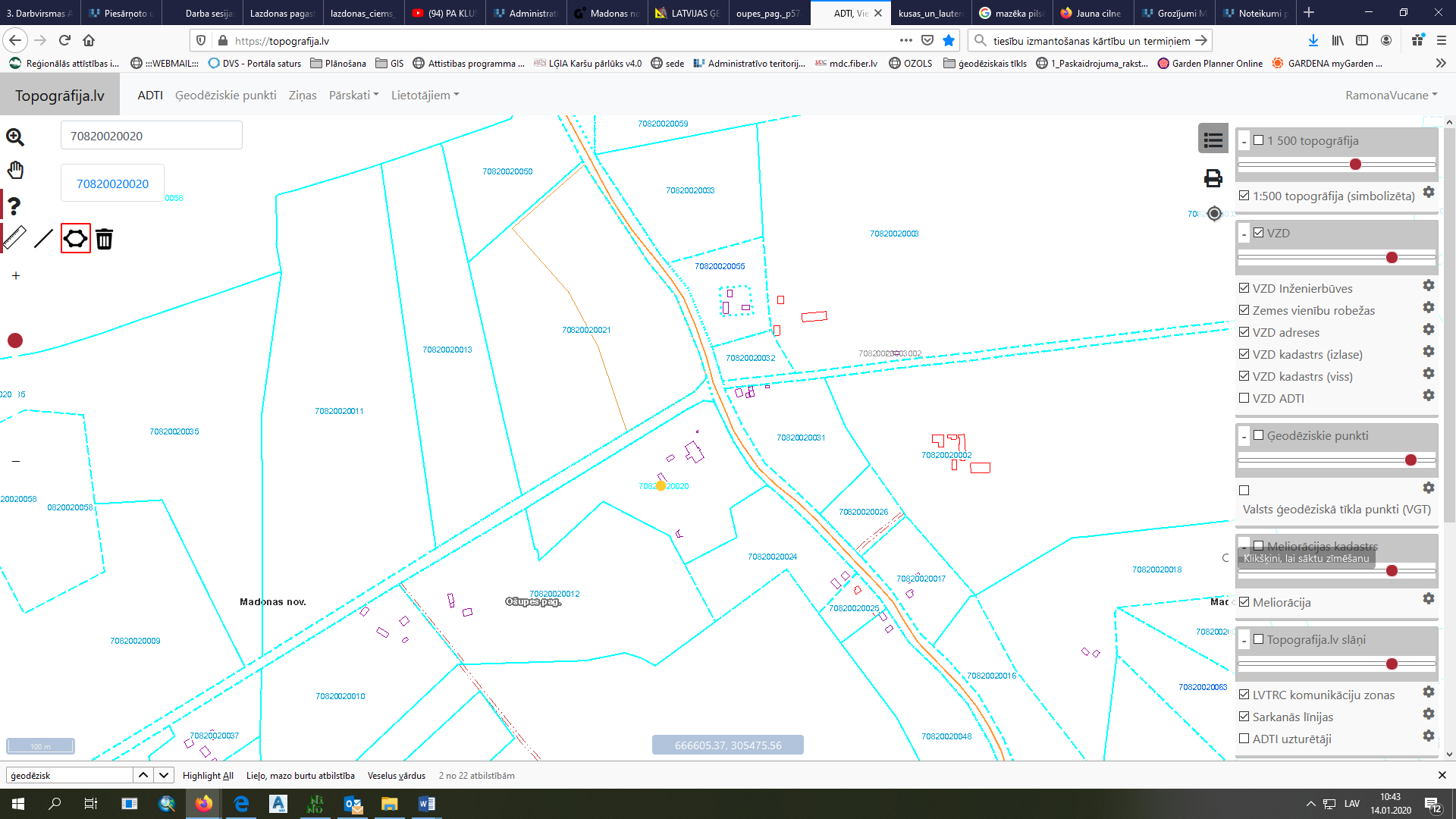                                                                             Datu avots: https://topografija.lv/ 2019. gada informācija                                     Projektētā zemes vienība un tās platība (precizējama zemes ierīcības projekta izstrādes gaitā)                                     Projektētā zemes vienība                                     Zemes vienības robeža